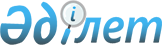 Жамбыл аудандық мәслихатының 2010 жылғы 23 желтоқсандағы "Жамбыл ауданының 2011-2013 жылдарға арналған аудандық бюджеті туралы" N 46-212 шешіміне өзгерістер енгізу туралы
					
			Күшін жойған
			
			
		
					Алматы облысы Жамбыл аудандық мәслихатының 2011 жылғы 14 сәуірдегі N 52-232 шешімі. Алматы облысының Әділет департаменті Жамбыл ауданының Әділет басқармасында 2011 жылы 22 сәуірде N 2-7-119 тіркелді. Күші жойылды - Алматы облысы Жамбыл аудандық мәслихатының 2012 жылғы 26 наурыздағы № 4-47 шешімімен      Ескерту. Күші жойылды - Алматы облысы Жамбыл аудандық мәслихатының 26.03.2012 № 4-47 шешімімен. 

      РҚАО ескертпесі.

      Мәтінде авторлық орфография және пунктуация сақталған.       

Қазақстан Республикасы Бюджет Кодексiнің 106-бабы 2-тармағының 4)-тармақшасына, 109-бабының 5-тармағына және Қазақстан Республикасының "Қазақстан Республикасындағы жергілікті мемлекеттік басқару және өзін-өзі басқару туралы" Заңының 6-бабы 1-тармағының 1)-тармақшасын басшылыққа алып, Жамбыл аудандық мәслихат ШЕШIМ ҚАБЫЛДАДЫ:



      1. Жамбыл аудандық мәслихатының 2010 жылғы 23 желтоқсандағы "Жамбыл ауданының 2011-2013 жылдарға арналған бюджеті туралы" N 46-212 шешіміне (нормативтiк құқықтық актiлердi мемлекеттiк тіркеу тізілiмінде 2010 жылдың 31 желтоқсанында 2-7-113 нөмірімен тіркелген, 2011 жылдың 22 қаңтарында "Атамекен" газетінің 4 (5533) нөмірінде жарияланған), Жамбыл аудандық мәслихатының 2011 жылғы 17 ақпандағы "Жамбыл аудандық мәслихатының 2010 жылғы 23 желтоқсандағы "Жамбыл ауданының 2011-2013 жылдарға арналған бюджеті туралы" N 46-212 шешіміне өзгерістер енгізу туралы" N 49-223 (нормативтiк құқықтық актiлердi мемлекеттiк тіркеу тізілiмінде 2011 жылдың 21 ақпанында 2-7-116 нөмірімен тіркелген, 2011 жылдың 26 ақпанында "Атамекен" газетінің 9 (5538) нөмірінде жарияланған), Жамбыл аудандық мәслихатының 2011 жылғы 30 наурыздағы "Жамбыл аудандық мәслихатының 2010 жылғы 23 желтоқсандағы "Жамбыл ауданының 2011-2013 жылдарға арналған бюджеті туралы" N 46-212 шешіміне өзгерістер енгізу туралы" N 51-228 (нормативтiк құқықтық актiлердi мемлекеттiк тіркеу тізілiмінде 2011 жылдың 31 наурызында 2-7-118 нөмірімен тіркелген, 2011 жылдың 16 сәуірінде "Атамекен" газетінің 15 (5544) нөмірінде жарияланған) келесідей өзгерістер енгізілсін:



      1-тармақтағы:



      1) "Кiрiстер" деген жол бойынша "8648585" саны "9373656" санына ауыстырылсын.

      "салықтық түсімдер" деген жол бойынша "915548" саны "962048" санына ауыстырылсын.

      "салықтық емес түсімдер" деген жол бойынша "3650" саны "7450" санына ауыстырылсын.

      "негiзгi капиталды сатудан түсетiн түсiмдер" деген жол бойынша "15000" саны "28000" санына ауыстырылсын.

      "трансферттердің түсiмдері" деген жол бойынша "7714387" саны "8376158" санына ауыстырылсын.

      "ағымдағы нысаналы трансферттер" деген жол бойынша "579340" саны "1108882" санына ауыстырылсын.

      "нысаналы даму трансферттері" деген жол бойынша "3156116" саны "3288345" санына ауыстырылсын.



      2) "шығындар" деген жол бойынша "8711104" саны "9399026" санына ауыстырылсын.



      3) "қаржы активтерiнiң операциялары бойынша сальдо" деген жол бойынша "32000" саны "69149" санына ауыстырылсын.



      4-тармақтағы:

      "білім беру объектілерін салу және реконструкциялауға арналған нысаналы даму трансферттері" деген жол бойынша "1149513" саны "1151063" санына ауыстырылсын.



      6-тармақтағы:

      "инженерлік коммуникациялық инфрақұрылымды дамыту және жайластыруға арналған нысаналы даму трансферттері" деген жол бойынша "102008" саны "148538" санына ауыстырылсын.



      7-тармақтағы:

      "сумен жабдықтау жүйесін дамытуға арналған нысаналы даму трансферттері" деген жол бойынша "1743535" саны "1790535" санына ауыстырылсын.



      9-тармақтағы:

      "жалпы сипаттағы мемлекеттiк қызметтер" деген жол бойынша "293045" саны "293013" санына ауыстырылсын.

      "қорғаныс" деген жол бойынша "1646" саны "84487" санына ауыстырылсын.

      "қоғамдық тәртіп, қауіпсіздік, құқықтық, сот, қылмыстық-атқару қызметі" деген жол бойынша "7294" саны "5154" санына ауыстырылсын.

      "бiлiм беру" деген жол бойынша "5051345" саны "5370502" санына ауыстырылсын, соның ішінде:

      "жалпы бiлiм беру" деген жол бойынша "3430901" саны "3606159" санына ауыстырылсын.

      "әлеуметтiк көмек және әлеуметтiк қамсыздандыру" деген жол бойынша "234773" саны "235323" санына ауыстырылсын.

      "тұрғын үй-коммуналдық шаруашылығы" деген жол бойынша "2102743" саны "2292043" санына ауыстырылсын.

      "мәдениет, спорт, туризм және ақпараттық кеңiстiк" деген жол бойынша "491972" саны "551027" санына ауыстырылсын.

      "ауыл, су, орман, балық шаруашылығы ерекше қорғалатын табиғи аумақтар, қоршаған ортаны және жануарлар дүниесін қорғау, жер қатынастары" деген жол бойынша "179098" саны "178383" санына ауыстырылсын.

      "көлік және коммуникация" деген жол бойынша "300645" саны "335645" санына ауыстырылсын.

      "басқалар" деген жол бойынша "41299" саны "44125" санына ауыстырылсын.

      "трансферттер" деген жол бойынша "218" саны "1298" санына ауыстырылсын.



      10-тармақтағы:

      "білім беру ұйымдарының күрделі жөндеу жұмыстары мен материалды-техникалық базасын нығайту бойынша Қазақстан Республикасында білім беруді дамытудың мемлекеттік бағдарламасын іске асыруға арналған шығындар" деген жол бойынша "405041" саны "722652" санына ауыстырылсын.



      2. 1-қосымшасы осы шешімнің 1-қосымшасына сәйкес жаңа редакцияға баяндалсын.



      3. 4-қосымшасы осы шешімнің 2-қосымшасына сәйкес жаңа редакцияға баяндалсын.



      4. Осы шешiм 2011 жылдың 1 қаңтарынан бастап қолданысқа енгiзiлсiн.      Сессия төрайымы                            Дәуренбаева Ж.Ә.      Мәслихат хатшысы                           Қазиев Б.Б.      КЕЛІСІЛДІ:      Жамбыл ауданының экономика,

      бюджеттік жоспарлау және

      кәсіпкерлік бөлімі мемлекеттік

      мекемесінің бастығы                        Келдібекова Ләйлә Қаракүшікқызы

      14 сәуір 2011 жыл

Жамбыл аудандық мәслихатының

2011 жылғы 14 сәуірдегі "2010 жылғы

23 желтоқсандағы "Жамбыл ауданының

2011-2013 жылдарға арналған

бюджеті туралы 46-212

шешiмiне өзгерiстер енгiзу

туралы" 52-232 шешіміне

1-қосымшаЖамбыл аудандық мәслихатының

2010 жылғы 23 желтоқсандағы

"Жамбыл ауданының 2011-2013

жылдарға арналған бюджеті

туралы" 46-212 шешiмiне

1-қосымша 

Жамбыл ауданының 2011 жылға арналған бюджетi

Жамбыл аудандық мәслихатының

2011 жылғы "2010 жылғы

23 желтоқсандағы "Жамбыл ауданының

2011-2013 жылдарға арналған

бюджеті туралы 46-212

шешiмiне өзгерiстер енгiзу

туралы" 52-232 шешіміне

2-қосымшаЖамбыл аудандық мәслихатының

2010 жылғы 23 желтоқсандағы

"Жамбыл ауданының 2011-2013

жылдарға арналған бюджеті

туралы" 46-212 шешiмiне

4-қосымша 

Жамбыл ауданының бiлiм беру ұйымдарының күрделi жөндеу

жұмыстары мен материалдық-техникалық базасын нығайту бойынша

Қазақстан Республикасындағы 2006-2011 жылдардағы бiлiм берудi

дамытудың мемлекеттiк бағдарламасын iске асыруға арналған

аудандық бюджеттiң шығындары
					© 2012. Қазақстан Республикасы Әділет министрлігінің «Қазақстан Республикасының Заңнама және құқықтық ақпарат институты» ШЖҚ РМК
				СанатыСанатыСанатыСанатыСанатыСомасы

(мың теңге)СыныпСыныпСыныпСыныпСомасы

(мың теңге)Ішкі сыныпІшкі сыныпІшкі сыныпСомасы

(мың теңге)ЕрекшелігіЕрекшелігіСомасы

(мың теңге)А Т А У ЫА Т А У ЫСомасы

(мың теңге)1 Кірістер93736561Салықтық түсімдер9620484Меншікке салынатын салықтар9386871Мүлікке салынатын салықтар8064651Заңды тұлғалардың және жеке кәсіпкерлердің мүлкіне салынатын салық7985452Жеке тұлғалардың мүлкіне салынатын салық79203Жер салығы154762Елді мекендер жерлеріне жеке тұлғалардан алынатын жер салығы79063Өнеркәсіп, көлік, байланыс, қорғаныс жеріне және ауыл шаруашылығына арналмаған өзге де жерге салынатын жер салығы37207Ауыл шаруашылығы мақсатындағы жерлерге заңды тұлғалардан, жеке кәсіпкерлерден, жеке нотариустар мен адвокаттардан алынатын жер салығы9508Елді мекендер жерлеріне заңды тұлғалардан, жеке кәсіпкерлерден, жеке нотариустар мен адвокаттардан алынатын жер салығы29004Көлік құралдарына салынатын салық1137141Заңды тұлғалардан көлік құралдарына салынатын салық91002Жеке тұлғалардан көлік құралдарына салынатын салық1046145Бірыңғай жер салығы30321Бірыңғай жер салығы30325Тауарларға, жұмыстарға және қызметтерге салынатын ішкі салықтар179412Акциздер414896Заңды және жеке тұлғалар бөлшек саудада өткізетін, сондай-ақ өзінің өндірістік мұқтаждарына пайдаланылатын бензин (авиациялықты қоспағанда)365597Заңды және жеке тұлғаларға бөлшек саудада өткізетін, сондай -ақ өз өндірістік мұқтаждарына пайдаланылатын дизель отыны4933Табиғи және басқа да ресурстарды пайдаланғаны үшін түсетін түсімдер502015Жер учаскелерін пайдаланғаны үшін төлем50204Кәсіпкерлік және кәсіби қызметті жүргізгені үшін алынатын алымдар67931Жеке кәсіпкерлерді мемлекеттік тіркегені үшін алынатын алым7502Жекелеген қызмет түрлерімен айналысу құқығы үшін алынатын лицензиялық алым11203Заңды тұлғаларды мемлекеттік тіркегені және филиалдар мен өкілдіктерді есептік тіркегені, сондай-ақ оларды қайта тіркегені үшін алым3485Жылжымалы мүлікті кепілдікке салуды мемлекеттік тіркегені және кеменiң немесе жасалып жатқан кеменiң ипотекасы үшін алынатын алым5014Көлік құралдарын мемлекеттік тіркегені, сондай-ақ оларды қайта тіркегені үшін алым15018Жылжымайтын мүлікке және олармен мәміле жасау құқығын мемлекеттік тіркегені үшін алынатын алым433920Жергiлiктi маңызы бар және елдi мекендердегi жалпы пайдаланудағы автомобиль жолдарының бөлу жолағында сыртқы (көрнекi) жарнамаларды орналастырғаны үшiн алынатын төлем365Құмар ойын бизнеске салық19802Тіркелген салық19808Заңдық мәнді іс-әрекеттерді жасағаны және /немесе/ оған уәкілеттігі бар мемлекеттік органдар немесе лауазымды адамдар құжаттар бергені үшін алынатын міндетті төлемдер54201Мемлекеттік баж54202Мемлекеттік мекемелерге сотқа берілетін талап арыздарынан алынатын мемлекеттік бажды қоспағанда, мемлекеттік баж сотқа берілетін талап арыздардан, ерекше талап ету істері арыздарынан, ерекше жүргізілетін істер бойынша арыздардан (шағымдардан), сот бұйрығын шығару туралы өтініштерден, атқару парағының дубликатын беру туралы шағымдардан, аралық (төрелік) соттардың және шетелдік соттардың шешімдерін мәжбүрлеп орындауға атқару парағын беру туралы шағымдардың, сот актілерінің атқару парағының және өзге де құжаттардың көшірмелерін қайта беру туралы шағымдардан алынады30004Азаматтық хал актілерін тіркегені үшін, сондай-ақ азаматтарға азаматтық хал актілерін тіркеу туралы куәліктерді және азаматтық хал актілері жазбаларын өзгертуге, толықтыруға және қалпына келтіруге байланысты куәліктерді қайтадан бергенi үшiн мемлекеттiк баж9505Шетелге баруға және Қазақстан Республикасына басқа мемлекеттерден адамдарды шақыруға құқық беретін құжаттарды ресімдегені үшін, сондай-ақ осы құжаттарға өзгерістер енгізгені үшін мемлекеттік баж2506Шетелдiктердің паспорттарына немесе оларды ауыстыратын құжаттарына Қазақстан Республикасынан кету және Қазақстан Республикасына келу құқығына виза бергенi үшiн мемлекеттiк баж2307Қазақстан Республикасының азаматтығын алу, Қазақстан Республикасының азаматтығын қалпына келтіру және Қазақстан Республикасының азаматтығын тоқтату туралы құжаттарды ресімдегені үшін мемлекеттік баж2508Тұрғылықты жерін тіркегені үшін мемлекеттік баж56010Жеке және заңды тұлғалардың азаматтық, қызметтік қаруының (аңшылық суық қаруды, белгі беретін қаруды, ұңғысыз атыс қаруын, механикалық шашыратқыштарды, көзден жас ағызатын немесе тітіркендіретін заттар толтырылған аэрозольді және басқа құрылғыларды, үрлемелі қуаты 7,5 Дж-дан аспайтын пневматикалық қаруды қоспағанда және калибрі 4,5 мм-ге дейінгілерін қоспағанда) әрбір бірлігін тіркегені және қайта тіркегені үшін алынатын мемлекеттік баж5012Қаруды және оның оқтарын сақтауға немесе сақтау мен алып жүруге, тасымалдауға, Қазақстан Республикасының аумағына әкелуге және Қазақстан Республикасынан әкетуге рұқсат бергені үшін алынатын мемлекеттік баж1302Салықтық емес түсімдер74501Мемлекеттік меншіктен түсетін кірістер27505Мемлекет меншігіндегі мүлікті жалға беруден түсетін кірістер27504Коммуналдық меншіктегі мүлікті жалдаудан түсетін кірістер21505Коммуналдық меншіктегі тұрғын үй қорынан үйлердi жалдаудан түсетін кірістер6004Мемлекеттік бюджеттен қаржыландырылатын, сондай-ақ Қазақстан Республикасы Ұлттық Банкінің бюджетінен (шығыстар сметасынан ) ұсталатын және қаржыландырылатын мемлекеттік мекемелер салатын айыппұлдар, өсімпұлдар, санкциялар, өндіріп алулар29001Мұнай секторы ұйымдарынан түсетін түсімдерді қоспағанда, мемлекеттік бюджеттен қаржыландырылатын, сондай-ақ Қазақстан Республикасы Ұлттық Банкінің бюджетінен (шығыстар сметасынан ) ұсталатын және қаржыландырылатын мемлекеттік мекемелер салатын айыппұлдар, өсімпұлдар, санкциялар, өндіріп алулар29005Жергілікті мемлекеттік органдар салатын әкімшілік айыппұлдар, өсімпұлдар, санкциялар29006Басқа да салықтық емес түсімдер18001Басқа да салықтық емес түсімдер18009Жергілікті бюджетке түсетін салықтық емес басқа да түсімдер18003Негізгі капиталды сатудан түсетін түсімдер280003Жерді және материалдық емес активтерді сату280001Жерді сату280001Жер учаскелерін сатудан түсетін түсімдер280004Трансферттердің түсімдері83761582Мемлекеттік басқарудың жоғары тұрған органдарынан түсетін трансферттер83761582Облыстық бюджеттен түсетін трансферттер83761581Ағымдағы нысаналы трансферттер11088822Нысаналы даму трансферттері32883453Субвенциялар3978931Функц. топФункц. топФункц. топФункц. топФункц. топФункц. топсомасы

(мың. теңге)Кіші фукцияКіші фукцияКіші фукцияКіші фукцияКіші фукциясомасы

(мың. теңге)Бағд.әкім.Бағд.әкім.Бағд.әкім.Бағд.әкім.сомасы

(мың. теңге)Бағдарл.Бағдарл.Бағдарл.сомасы

(мың. теңге)Кіші бағд.Кіші бағд.сомасы

(мың. теңге)А Т А У ЫА Т А У Ысомасы

(мың. теңге)ІІ. Шығындар93990261Жалпы сипаттағы мемлекеттік қызметтер2930131Мемлекеттiк басқарудың жалпы функцияларын орындайтын өкiлдi, атқарушы және басқа органдар259734112Аудан (облыстық маңызы бар қала) мәслихатының аппараты13292001Аудан (облыстық маңызы бар қала) мәслихатының қызметін қамтамасыз ету жөніндегі қызметтер13027003Мемлекеттік органдардың күрделі шығыстары265122Аудан (облыстық маңызы бар қала) әкімінің аппараты71418001Аудан (облыстық маңызы бар қала) әкімінің қызметін қамтамасыз ету жөніндегі қызметтер53733003Мемлекеттік органдардың күрделі шығыстары17685123Қаладағы аудан, аудандық маңызы бар қала, кент, ауыл (село), ауылдық (селолық) округ әкімінің аппараты175024001Қаладағы аудан, аудандық маңызы бар қаланың, кент, ауыл (село), ауылдық (селолық) округ әкімінің қызметін қамтамасыз ету жөніндегі қызметтер169077022Мемлекеттік органдардың күрделі шығыстары59472Қаржылық қызмет13974452Ауданның (облыстық маңызы бар қаланың) қаржы бөлімі13974001Аудандық бюджетті орындау және коммуналдық меншікті (облыстық маңызы бар қала) саласындағы мемлекеттік саясатты іске асыру жөніндегі қызметтер12387003Салық салу мақсатында мүлікті бағалауды жүргізу1437018Мемлекеттік органдардың күрделі шығыстары1505Жоспарлау және статистикалық қызмет19305476Ауданның (облыстық маңызы бар қаланың) экономика, бюджеттік жоспарлау және кәсіпкерлік бөлімі19305001Экономикалық саясатты, мемлекеттік жоспарлау жүйесін қалыптастыру және дамыту және ауданды (облыстық маңызы бар қаланы) басқару саласындағы мемлекеттік саясатты іске асыру жөніндегі қызметтер18855003Мемлекеттік органдардың күрделі шығыстары4502Қорғаныс844871Әскери мұқтаждар1487122Аудан (облыстық маңызы бар қала) әкімінің аппараты1487005Жалпыға бірдей әскери міндетті атқару шеңберіндегі іс-шаралар14872Төтенше жағдайлар жөнiндегi жұмыстарды ұйымдастыру83000122Аудан (облыстық маңызы бар қала) әкімінің аппараты83000006Аудан (облыстық маңызы бар қала) ауқымындағы төтенше жағдайлардың алдын алу және оларды жою830003Қоғамдық тәртіп, қауіпсіздік, құқықтық, сот, қылмыстық-атқару қызметі51541Құқық қорғау қызметi5154458Ауданның (облыстық маңызы бар қаланың) тұрғын үй-коммуналдық шаруашылығы, жолаушылар көлігі және автомобиль жолдары бөлімі5154021Елдi мекендерде жол жүрісі қауiпсiздiгін қамтамасыз ету51544Білім беру53705021Мектепке дейiнгi тәрбие және оқыту450553123Қаладағы аудан, аудандық маңызы бар қала, кент, ауыл (село), ауылдық (селолық) округ әкімінің аппараты2938025Мектеп мұғалімдеріне және мектепке дейінгі ұйымдардың тәрбиешілеріне біліктілік санаты үшін қосымша ақының көлемін ұлғайту2938011Республикалық бюджеттен берілетін трансферттер есебiнен2938471Ауданның (облыстық маңызы бар қаланың) білім, дене шынықтыру және спорт бөлімі447615003Мектепке дейінгі тәрбие ұйымдарының қызметін қамтамасыз ету411695025Мектеп мұғалімдеріне және мектепке дейінгі ұйымдардың тәрбиешілеріне біліктілік санаты үшін қосымша ақы көлемін ұлғайту35920011Республикалық бюджеттен берілетін трансферттер есебiнен359202Бастауыш, негізгі орта және жалпы орта білім беру3638880471Ауданның (облыстық маңызы бар қаланың) білім, дене шынықтыру және спорт бөлімі3638880004Жалпы білім беру3606159005Балалар мен жеткіншектерге қосымша білім беру 327214Техникалық және кәсіптік, орта білімнен кейінгі білім беру20962471Ауданның (облыстық маңызы бар қаланың) білім, дене шынықтыру және спорт бөлімі20962007Кәсіптік оқытуды ұйымдастыру209629Бiлiм беру саласындағы өзге де қызметтер1260107466Ауданның (облыстық маңызы бар қаланың) сәулет, қала құрылысы және құрылыс бөлімі1189543037Білім беру объектілерін салу және реконструкциялау1189543015Жергілікті бюджет қаражаты есебінен1189543471Ауданның (облыстық маңызы бар қаланың) білім, дене шынықтыру және спорт бөлімі70564008Ауданның (облыстық маңызы бар қаланың) мемлекеттік білім беру мекемелерінде білім беру жүйесін ақпараттандыру10317009Ауданның (облыстық маңызы бар қаланың) мемлекеттік білім беру мекемелер үшін оқулықтар мен оқу-әдiстемелiк кешендерді сатып алу және жеткізу36500020Жетім баланы (жетім балаларды) және ата-аналарының қамқорынсыз қалған баланы (балаларды) күтіп-ұстауға асыраушыларына ай сайынғы ақшалай қаражат төлемдері14062011Республикалық бюджеттен берілетін трансферттер есебiнен14062023Үйде оқытылатын мүгедек балаларды жабдықпен, бағдарламалық қамтыммен қамтамасыз ету9685011Республикалық бюджеттен берілетін трансферттер есебiнен96856Әлеуметтiк көмек және әлеуметтiк қамсыздандыру2353232Әлеуметтік көмек211822451Ауданның (облыстық маңызы бар қаланың) жұмыспен қамту және әлеуметтік бағдарламалар бөлімі211822002Еңбекпен қамту бағдарламасы51724100Қоғамдық жұмыстар33598101Жұмыссыздарды кәсіптік даярлау және қайта даярлау10656102Халықты жұмыспен қамту саласында азаматтарды әлеуметтік қорғау жөніндегі қосымша шаралар6040104Жұмыспен қамту 2020 бағдарламасына қатысушыларға мемлекеттік қолдау шараларын көрсету1430004Ауылдық жерлерде тұратын денсаулық сақтау, білім беру, әлеуметтік қамтамасыз ету, мәдениет және спорт мамандарына отын сатып алуға Қазақстан Республикасының заңнамасына сәйкес әлеуметтік көмек көрсету25984005Мемлекеттік атаулы әлеуметтік көмек18734015Жергілікті бюджет қаражаты есебінен18734006Тұрғын үй көмегі20774007Жергілікті өкілетті органдардың шешімі бойынша мұқтаж азаматтардың жекелеген топтарына әлеуметтік көмек9467028Облыстық бюджеттен берілетін трансферттер есебінен2953029Ауданның (облыстық маңызы бар қаланың)бюджет қаражаты есебінен6514010Үйден тәрбиеленіп оқытылатын мүгедек балаларды материалдық қамтамасыз ету3496014Мұқтаж азаматтарға үйде әлеуметтiк көмек көрсету25523015Жергілікті бюджет қаражаты есебінен2552301618 жасқа дейінгі балаларға мемлекеттік жәрдемақылар47401015Жергілікті бюджет қаражаты есебінен47401017Мүгедектерді оңалту жеке бағдарламасына сәйкес, мұқтаж мүгедектерді міндетті гигиеналық құралдарымен қамтамасыз етуге және ымдау тілі мамандарының, жеке көмекшілердің қызмет көрсету87199Әлеуметтiк көмек және әлеуметтiк қамтамасыз ету салаларындағы өзге де қызметтер23501451Ауданның (облыстық маңызы бар қаланың) жұмыспен қамту және әлеуметтік бағдарламалар бөлімі23501001Жергілікті деңгейде халық үшін әлеуметтік бағдарламаларды жұмыспен қамтуды қамтамасыз етуді іске асыру саласындағы мемлекеттік саясатты іске асыру жөніндегі қызметтер21427011Жәрдемақыларды және басқа да әлеуметтік төлемдерді есептеу, төлеу мен жеткізу бойынша қызметтерге ақы төлеу20747Тұрғын үй-коммуналдық шаруашылық22920431Тұрғын үй шаруашылығы256598466Ауданның (облыстық маңызы бар қаланың) сәулет, қала құрылысы және құрылыс бөлімі256598003Мемлекеттік коммуналдық тұрғын үй қорының тұрғын үй құрылысы108060011Республикалық бюджеттен берілетін трансферттер есебiнен45890015Жергілікті бюджет қаражаты есебінен62170004Инженерлік коммуникациялық инфрақұрылымды дамыту және жайластыру148538011Республикалық бюджеттен берілетін трансферттер есебiнен75164015Жергілікті бюджет қаражаты есебінен733742Коммуналдық шаруашылық1883160123Қаладағы аудан, аудандық маңызы бар қала, кент, ауыл (село), ауылдық (селолық) округ әкімінің аппараты1600014Елді мекендерді сумен жабдықтауды ұйымдастыру1600458Ауданның (облыстық маңызы бар қаланың) тұрғын үй-коммуналдық шаруашылығы, жолаушылар көлігі және автомобиль жолдары бөлімі1828560012Сумен жабдықтау және су бөлу жүйесінің қызмет етуі38025029Сумен жабдықтау жүйесін дамыту1790535011Республикалық бюджеттен берілетін трансферттер есебiнен1250177015Жергілікті бюджет қаражаты есебінен540358466Ауданның (облыстық маңызы бар қаланың) сәулет, қала құрылысы және құрылыс бөлімі53000005Коммуналдық шаруашылығын дамыту53000015Жергілікті бюджет қаражаты есебінен530003Елді-мекендерді көркейту152285458Ауданның (облыстық маңызы бар қаланың) тұрғын үй-коммуналдық шаруашылығы, жолаушылар көлігі және автомобиль жолдары бөлімі152285015Елдi мекендердегі көшелердi жарықтандыру88725016Елдi мекендердiң санитариясын қамтамасыз ету6663018Елдi мекендердi абаттандыру және көгалдандыру568978Мәдениет, спорт, туризм және ақпараттық кеңістiк5510271Мәдениет саласындағы қызмет485483478Ауданның (облыстық маңызы бар қаланың) ішкі саясат, мәдениет және тілдерді дамыту бөлімі485483009Мәдени-демалыс жұмысын қолдау4854832Спорт2146471Ауданның (облыстық маңызы бар қаланың) білім, дене шынықтыру және спорт бөлімі2146014Аудандық (облыстық маңызы бар қалалық) деңгейде спорттық жарыстар өткiзу402015Әртүрлi спорт түрлерi бойынша аудан (облыстық маңызы бар қала) құрама командаларының мүшелерiн дайындау және олардың облыстық спорт жарыстарына қатысуы17443Ақпараттық кеңiстiк54045478Ауданның (облыстық маңызы бар қаланың) ішкі саясат, мәдениет және тілдерді дамыту бөлімі54045005Газеттер мен журналдар арқылы мемлекеттік ақпараттық саясат жүргізу жөніндегі қызметтер6558007Аудандық (қалалық) кiтапханалардың жұмыс iстеуi46797008Мемлекеттік тілді және Қазақстан халықтарының басқа да тілдерін дамыту6909Мәдениет, спорт, туризм және ақпараттық кеңiстiктi ұйымдастыру жөнiндегi өзге де қызметтер9353478Ауданның (облыстық маңызы бар қаланың) ішкі саясат, мәдениет және тілдерді дамыту бөлімі9353001Ақпаратты, мемлекеттілікті нығайту және азаматтардың әлеуметтік сенімділігін қалыптастыру саласында жергілікті деңгейде мемлекеттік саясатты іске асыру жөніндегі қызметтер8718003Мемлекеттік органдардың күрделі шығыстары300004Жастар саясаты саласындағы өңірлік бағдарламаларды іске асыру33510Ауыл, су, орман, балық шаруашылығы, ерекше қорғалатын табиғи аумақтар, қоршаған ортаны және жануарлар дүниесін қорғау, жер қатынастары1793831Ауыл шаруашылығы27971474Ауданның (облыстық маңызы бар қаланың) ауыл шаруашылығы және ветеринария бөлімі22687001Жергілікті деңгейде ауыл шаруашылығы және ветеринария саласындағы мемлекеттік саясатты іске асыру жөніндегі қызметтер15330003Мемлекеттік органдардың күрделі шығыстары500007Қаңғыбас иттер мен мысықтарды аулауды және жоюды ұйымдастыру990008Алып қойылатын және жойылатын ауру жануарлардың, жануарлардан алынатын өнімдер мен шикізаттың құнын иелеріне өтеу2578011Жануарлардың энзоотиялық аурулары бойынша ветеринариялық іс-шараларды жүргізу3289476Ауданның (облыстық маңызы бар қаланың) экономика, бюджеттік жоспарлау және кәсіпкерлік бөлімі5284099Республикалық бюджеттен берілетін нысаналы трансферттер есебінен ауылдық елді мекендер саласының мамандарын әлеуметтік қолдау шараларын іске асыру52846Жер қатынастары16884463Ауданның (облыстық маңызы бар қаланың) жер қатынастары бөлімі16884001Аудан (облыстық маңызы бар қала) аумағында жер қатынастарын реттеу саласындағы мемлекеттік саясатты іске асыру жөніндегі қызметтер6759004Жердi аймақтарға бөлу жөнiндегi жұмыстарды ұйымдастыру9925007Мемлекеттік органдардың күрделі шығыстары2009Ауыл, су, орман, балық шаруашылығы және қоршаған ортаны қорғау мен жер қатынастары саласындағы өзге де қызметтер134528474Ауданның (облыстық маңызы бар қаланың) ауыл шаруашылығы және ветеринария бөлімі134528013Эпизоотияға қарсы іс-шаралар жүргізу13452811Өнеркәсіп, сәулет, қала құрылысы және құрылыс қызметі70262Сәулет, қала құрылысы және құрылыс қызметі7026466Ауданның (облыстық маңызы бар қаланың) сәулет, қала құрылысы және құрылыс бөлімі7026001Құрылыс, облыс қалаларының, аудандарының және елді мекендерінің сәулеттік бейнесін жақсарту саласындағы мемлекеттік саясатты іске асыру және ауданның (облыстық маңызы бар қаланың) аумағын оңтайлау және тиімді қала құрылыстық игеруді қамтамасыз ету жөніндегі қызметтер6876015Мемлекеттік органдардың күрделі шығыстары15012Көлiк және коммуникация3356451Автомобиль көлiгi335645458Ауданның (облыстық маңызы бар қаланың) тұрғын үй-коммуналдық шаруашылығы, жолаушылар көлігі және автомобиль жолдары бөлімі335645022Көлік инфрақұрылымын дамыту30694015Жергілікті бюджет қаражаты есебінен30694023Автомобиль жолдарының жұмыс істеуін қамтамасыз ету304951015Жергілікті бюджет қаражаты есебінен30495113Басқалар441259Басқалар44125451Ауданның (облыстық маңызы бар қаланың) жұмыспен қамту және әлеуметтік бағдарламалар бөлімі10608022"Бизнестің жол картасы - 2020" бағдарламасы шеңберінде жеке кәсіпкерлікті қолдау10608011Республикалық бюджеттен берілетін трансферттер есебiнен10608452Ауданның (облыстық маңызы бар қаланың) қаржы бөлімі7473012Ауданның (облыстық маңызы бар қаланың) жергілікті атқарушы органының резерві7473100Ауданның (облыстық маңызы бар қаланың) аумағындағы табиғи және техногендік сипаттағы төтенше жағдайларды жоюға арналған ауданның (облыстық маңызы бар қаланың) жергілікті атқарушы органының төтенше резерві7473458Ауданның (облыстық маңызы бар қаланың) тұрғын үй-коммуналдық шаруашылығы, жолаушылар көлігі және автомобиль жолдары бөлімі8467001Жергілікті деңгейде тұрғын үй-коммуналдық шаруашылығы, жолаушылар көлігі және автомобиль жолдары саласындағы мемлекеттік саясатты іске асыру жөніндегі қызметтер7317013Мемлекеттік органдардың күрделі шығыстары1150471Ауданның (облыстық маңызы бар қаланың) білім, дене шынықтыру және спорт бөлімі17577001Білім, дене шынықтыру және спорт бөлімі қызметін қамтамасыз ету17277018Мемлекеттік органдардың күрделі шығыстары30015Трансферттер12981Трансферттер1298452Ауданның (облыстық маңызы бар қаланың) қаржы бөлімі1298006Нысаналы пайдаланылмаған (толық пайдаланылмаған) трансферттерді қайтару1298ІІІ. Таза бюджеттік кредиттеу31435Бюджеттік кредиттер3280110Ауыл, су, орман, балық шаруашылығы, ерекше қорғалатын табиғи аумақтар, қоршаған ортаны және жануарлар дүниесін қорғау, жер қатынастары314351Ауыл шаруашылығы31435476Ауданның (облыстық маңызы бар қаланың) экономика, бюджеттік жоспарлау және кәсіпкерлік бөлімі31435004Ауылдық елді мекендердің әлеуметтік саласының мамандарын әлеуметтік қолдау шараларын іске асыру үшін бюджеттік кредиттер3143516Қарыздарды өтеу13661Қарыздарды өтеу1366452Ауданның (облыстық маңызы бар қаланың) қаржы бөлімі1366008Жергілікті атқарушы органның жоғары тұрған бюджет алдындағы борышын өтеу1366СанатыСанатыСанатыСанатыСанатысомасы

(мың. теңге)СыныпСыныпСыныпСыныпсомасы

(мың. теңге)Ішкі сыныпІшкі сыныпІшкі сыныпсомасы

(мың. теңге)ЕрекшелігіЕрекшелігісомасы

(мың. теңге)А Т А У ЫА Т А У Ысомасы

(мың. теңге)5Бюджеттік кредиттерді өтеу136601Бюджеттік кредиттерді өтеу13661Мемлекеттік бюджеттен берілген бюджеттік кредиттерді өтеу1366Функц. топФункц. топФункц. топФункц. топФункц. топФункц. топсомасы

(мың. теңге)Кіші фукцияКіші фукцияКіші фукцияКіші фукцияКіші фукциясомасы

(мың. теңге)Бағд.әкім.Бағд.әкім.Бағд.әкім.Бағд.әкім.сомасы

(мың. теңге)Бағдарл.Бағдарл.Бағдарл.сомасы

(мың. теңге)Кіші бағд.Кіші бағд.сомасы

(мың. теңге)А Т А У Ысомасы

(мың. теңге)IV.Қаржы активтерiнiң операциялары бойынша сальдо69149Қаржылық активтерді алу6914913Басқалар691499Басқалар69149452Ауданның (облыстық маңызы бар қаланың) қаржы бөлімі69149014Заңды тұлғалардың жарғылық капиталын қалыптастыру немесе ұлғайту69149СанатыСанатыСанатыСанатыСанатысомасы (мың. теңге)СыныпСыныпСыныпСыныпсомасы (мың. теңге)Ішкі сыныпІшкі сыныпІшкі сыныпсомасы (мың. теңге)ЕрекшелігіЕрекшелігісомасы (мың. теңге)А Т А У Ысомасы (мың. теңге)6Мемлекеттің қаржы активтерін сатудан түсетін түсімдер0СанатыСанатыСанатыСанатыСанатысомасы (мың. теңге)СыныпСыныпСыныпСыныпсомасы (мың. теңге)Ішкі сыныпІшкі сыныпІшкі сыныпсомасы (мың. теңге)ЕрекшелігіЕрекшелігісомасы (мың. теңге)А Т А У ЫА Т А У Ысомасы (мың. теңге)V. Бюджет тапшылығы (профициті)-124588VI. Бюджет тапшылығын қаржыландыру (профицитiн пайдалану)1245887Қарыздар түсімі3143501Мемлекеттік ішкі қарыздар314352Қарыз алу келісім-шарттары3143503Ауданның (облыстық маңызы бар қаланың) жергілікті атқарушы органы алатын қарыздар31435Функц. топФункц. топФункц. топФункц. топФункц. топФункц. топсомасы (мың. теңге)Кіші фукцияКіші фукцияКіші фукцияКіші фукцияКіші фукциясомасы (мың. теңге)Бағд.әкім.Бағд.әкім.Бағд.әкім.Бағд.әкім.сомасы (мың. теңге)Бағдарл.Бағдарл.Бағдарл.сомасы (мың. теңге)Кіші бағд.Кіші бағд.сомасы (мың. теңге)А Т А У ЫА Т А У Ысомасы (мың. теңге)16Қарыздарды өтеу13661Қарыздарды өтеу1366452Ауданның (облыстық маңызы бар қаланың)

қаржы бөлімі1366008Жергілікті атқарушы органның жоғары

тұрған бюджет алдындағы борышын өтеу1366СанатыСанатыСанатыСанатыСанатысомасы

(мың. теңге)СыныпСыныпСыныпСыныпсомасы

(мың. теңге)Ішкі сыныпІшкі сыныпІшкі сыныпсомасы

(мың. теңге)ЕрекшелігіЕрекшелігісомасы

(мың. теңге)А Т А У Ысомасы

(мың. теңге)8Бюджет қаражаттарының пайдаланылатын қалдықтары945191Бюджет қаражаты қалдықтары945191Бюджет қаражатының бос қалдықтары945191Бюджет қаражатының бос қалдықтары94519мың теңгемың теңгемың теңгемың теңгемың теңгеNАтауыБарлығыКүрделi

жөндеуматериалдық-

техникалық

базасын

нығайту1Балбөбек балабақшасы41000410002Ақсенгір ауылындағы балабақша529554600069553Күншуақ балабақшасы353635364Қазыбек бек ауылындағы балабақша1351071351075Сүйінбай атындағы орта мектеп70000700006Абай атындағы орта мектеп мектепке дейінгі шағын орталығымен90000900007Бозой орта мектебі10435104358Айдарлы орта мектебі623962399Сарсенбеков атындағы орта мектеп9383938310Қопа орталау мектебі3000300011Үлкен орта мектебі18250418250412Бастауыш, негізгі орта және жалпы орта білім беру11249311249313Аудан мектептері жанынан ашылатын мектепке дейінгі шағын орталықтар60006000Барлығы722652597204125448